The End of Reconstruction 				7								            Unit 4What political party did former Confederates join?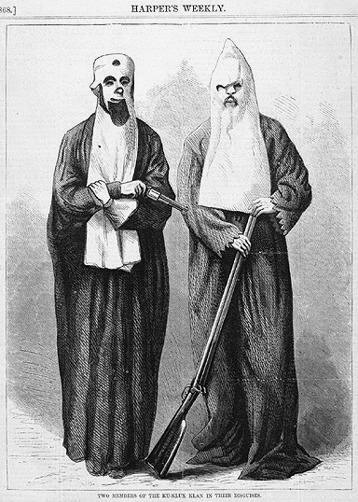 Democratic PartyWhat was the major goal of the KKK (Ku Klux Klan)? terrorize blacks by kidnapping & hangingprevent blacks from voting for Radical Republicans Election of 1876:	 1. Who were the candidates? Parties? - Rutherford B. Hayes (Rep) vs. Samuel Tilden (Dem.)2. What was disputed in the election?       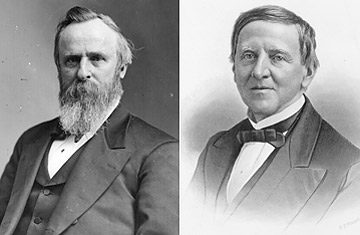 - electoral votes3. Who decided the election?        - A commission set up4. What was the outcome? - Hayes got all of the disputed electoral votes 5. Who was angered by the outcome?- Southern democrats agreed to a compromise 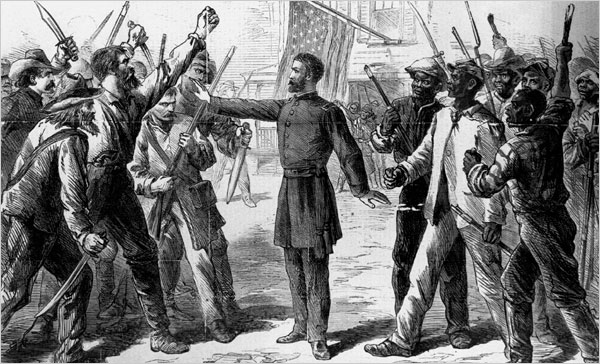 The purpose of the Black Codes  restrict freedoms of blacks and make them 2nd class“Jim Crow” laws legally segregated blacks from whites in daily life.  Examples:  Schools, bathrooms, hospitals, buses, churches, cemeteriesThe case of Plessy v. Ferguson (1896): 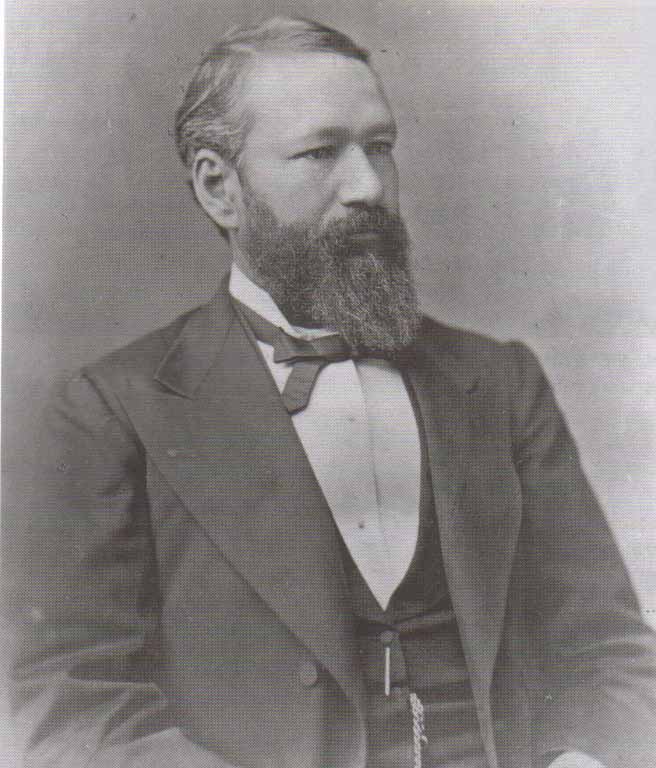    1. Why was Plessy arrested?   - He was sitting in the white first class   2. By Louisiana law, what was his race? - Black (1/8)   3. Which amendment did he use to defend himself?  - 14th Amendment How did the Supreme Court rule in the Plessy case? Segregation was legal if both races had equal facilities – “Separate, but Equal” does not violate the 14th Amendment 